В рамках Санкт -Петербургского проекта культуры и искусства «Вдохновение. Виват-талант»II Международный конкурс «Золотая дека»II International music competition        "Gold Soundboard"  8-13 июня, г. Санкт-Петербург.Итоговый протокол конкурса12 июня 2021г. на event-hall.com«Фортепиано»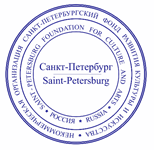 «УТВЕРЖДАЮ»Президент Некоммерческой организации 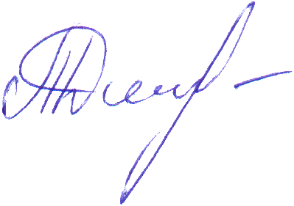 «СПб ФРКИ» _______________________Дмитришина Т.С. "12" июня 2021 г.
Прасолова Микаэлла
Общее фортепиано, 7 лет
Преподаватель - Рудницкая Карина Сергеевна
Домашнее обучение
Санкт-Петербург, Ленинградская 6,8 Дипломант 1 степениМельниченко Николай
Общее фортепиано, 7 лет
Хоровая студия" Лира" при воскресной школе Храма Святителя Тихона Патриарха Всероссийского в Московском г. Москвы 6,7Дипломант 1 степениСпециальное фортепиано
Итальянкина Елизавета
Фортепиано, 7 лет
Преподаватель - Дубинина Наталия Анатольевна
СПб ГБУ ДО "СПб ДШИ им. А. П. Бородина" 
г Санкт-Петербург, 9,8Лауреат 1 степениКурал МираФортепиано, 7 летПреподаватель- Бажакина Марина Александровна .Россия, Санкт-Петербург, Санкт-Петербургское государственное бюджетное образовательное учреждение дополнительного образования детей "Санкт-Петербургская детская школа искусств им. В.А.Гаврилина"9,6Лауреат 1 степениСеничкина Евдокия
Фортепиано, 7 лет
Преподаватель - Толмачева Ольга Ивановна
ДШИ им. Рахманинова
Санкт-Петербург, благодарственный диплом нашему преподавателю - Толмачевой Ольге Ивановне9,6Лауреат 1 степениТвердохлебова Серафима
фортепиано, 7 лет
Преподаватель - Якимчук Марина Родионовна
Детская школа искусств им. М.И. Глинки 
г Санкт-Петербург, 6,5Дипломант 2 степениГоськова Софья
Фортепиано, 7 лет
Преподаватель - Чупахина Елена Александровна
СПб ГБУ ДО "Санкт-Петербургская детская школа искусств №4"
Санкт-Петербург, 9,2Лауреат 2 степениВикторов Святослав 
Фортепиано, 7 лет
Преподаватель - Подпора Маргарита Юрьевна
г.Одинцово, Московская Область 5Дипломант 3 степениУстименко Екатерина 
Фортепиано, 7 лет
Преподавателя - Алешугина Ольга Алексеевна
СПб ГБУ ДО "Санкт- Петербургская школа искусств 12 им. С.С.Прокофьева"
г.Санкт-Петербург7,6Лауреат 3 степениЛевиант Мария
фортепиано, 7 лет
Педагог - Антонова Елена Викторовна
ГБНОУ Санкт-Петербургский городской Дворец творчества юных
г Санкт-Петербург, 6,5Дипломант 2 степениЦой Ульяна
Фортепиано, 8 лет
Преподаватель - Ивахненко Александр Анатольевич
МБУДО "Пушкинская ДМШ" 
посёлок Лесной, Московская область 6,2Дипломант 2 степениМагуль ВероникаФортепиано, 8 летПреподаватель- Екатерина Викторовна ПетровскаяРоссия, г. Санкт-Петербург, ГДМШ им.С.С.Ляховицкой9Лауреат 2 степениМатвиенко Елизавета
Фортепиано, 8 лет
Преподаватель - Толмачёва Ольга Ивановна 
Санкт-Петербургская детская школа Искусств им. С.В. Рахманинова
г.Санкт-Петербург 8,6Лауреат 2 степениСлавинскайте Ева
Фортепиано, 8 лет 
Преподаватель - Рабочева Надежда Николаевна
МБУДО "ДШИ №5 г.Владивостока
Приморский край 7,3Дипломант 1 степениЮмагулова Тансулпан Фортепиано, 8 летПреподаватель- Марина Александровна Назарова Россия, Республика Башкортостан, г. Октябрьский, МБУ ДО ДШИ №28,5Лауреат 3 степениДренова СофияФортепиано, 8 летПреподаватель Чернавина Ольга ПетровнаРоссия, Ленинградская область, посёлок Щеглово, МБУДО «ДШИ Всеволожского района посёлок им.Морозова» структурное подразделение «Щегловское»7,3Дипломант 1 степениМоталыга Любава
Фортепиано, 8 лет 
Преподаватель - Кистанова Елена Александровна
МБУ ДО Пироговская СДШИ г.о.Мытищи 
г Мытищи, Московская область6Дипломант 2 степениПросин Матвей8 лет, Фортепиано Преподаватель- Румянцева Наталья Владимировна,МАУДО «Детская музыкальная школа им. Э.Т.А. Гофмана» г. Калининграда 9,9Лауреат 1 степени9-10 лет9-10 лет9-10 летФоменко Ника10 лет, Общий курс фортепиано(второй инструмент), духовое отделениеРуководитель - Анисимова Ольга ПетровнаРоссия, г. Москва ГБУДО г. Москвы «ДМШ им В.В. Андреева»9Лауреат 2 степениРахимов РоманОбщий Курс Фортепиано народное отделение, 10 лет Преподаватель – Ануфриева Светлана Николаевна Россия, г. Санкт-ПетербургСПБГБУ ДО «ЦГИ им. А. Ахматовой»7,8Лауреат 3 степениНоркин Кирилл
общее фортепиано, 9лет
Преподаватель- Нехорошкова Алёна Брониславовна
МБУ ДО СДШИ "Балтика"
Сосновый Бор, Ленинградская область 7,4Дипломант 1 степениБозрова ПолинаФортепиано, 9 летПедагог Шваб Елена Станиславовнаг. Санкт-Петербург, ГБУ ДО ДДЮТ Фрунзенского района7,3Дипломант 1 степениМурашев АртурФортепиано, 10 летПедагог Шваб Елена Станиславовнаг. Санкт-Петербург, ГБУ ДО ДДЮТ Фрунзенского района8,6Лауреат 2 степениСергеева Дарья Общее фортепиано хорового отделенияКатегория 9-10 лет, 2 классПреподаватель - Нацвина Надежда НиколаевнаРоссия, Ленинградская область, г. Сосновый Бор, МБУ ДО «СДШИ «Балтика»7,6Дипломант 1 степениТимошина Ангелина
Общее фортепиано, 10 лет
Хоровая студия "Лира" при воскресной школе Храма Святителя Тихона Патриарха Всероссийского в Московском г.Москвы 
6,7Дипломант 1 степениСпециальное фортепиано:Гензелева Кира 
Фортепиано, 9 лет
Преподаватель - Дубинина Наталия Анатольевна
СПб ГБУДО «Санкт-Петербургская детская школа искусств им. А.П. Бородина»
г.Санкт-Петербург8,3Лауреат 3 степениКузнецов Петр
фортепиано, 9 лет
Педагог - Седых Евгения Руслановна
Руководитель - Крюкова Татьяна Андреевна
МБУДО "Снегиревская детская школа искусств"
п. Снегири г. о. Истра, Московская область 9,9Лауреат 1 степени\Очкин Саша
Фортепьяно, 9 лет
Преподаватель - Мальгина Галина Григорьевна
Рузская детская школа искусств 
г.Руза, Московская область 9,7Лауреат 1 степени\Гаврилов Марк
фортепиано, 9 лет
Преподаватель - Глазунова Лариса Васильевна
ДШИ г. Пскова
8Лауреат 3 степениЗуева Мария
Фортепиано, 10 лет
Преподаватель- Прядильникова Елена Владимировна
Муниципальное бюджетное учреждение дополнительного образованияДетская школа искусств №2
г. Новый Уренгой, ЯНАО8Лауреат 3 степениКунцман Ева 
фортепиано, 10 лет
Преподаватель - Назарова Марина Александровна
МБУ ДО ДШИ №2
г.Октябрьский, Республика Башкортостан 7,4Дипломант 1 степениШуленин Родион
Фортепиано,10 лет
Преподаватель - Алферьева Анна Львовна 
Санкт-Петербургское государственное бюджетное учреждение дополнительного образования «Санкт-Петербургская детская музыкальная школа No 11»
г.Санкт-Петербург10Лауреат 1 степениРуденко Валерия
фортепиано, 10 лет
Преподаватель - Маркушина Ирина Алексеевна
Детская школа искусств
г.Гай 8Лауреат 3 степениАлтунина ПолинаФортепиано, 10 летПреподаватель - Ткач Людмила ЯковлевнаРоссия, г. Москва, ГБПОУ г. Москвы«Московский музыкально- педагогический колледж»9,8Лауреат 1 степениФортепианный дуэт 
Шуленин Родион - Валовень Степан
Категория: 10 - 11 лет
Преподаватель - Алферьева Анна Львовна 
Санкт-Петербургское государственное бюджетное учреждение дополнительного образования «Санкт-Петербургская детская музыкальная школа No 11»9,6Лауреат 1 степениВихренко Павелконцертмейстерское мастерство10 лет, фортепианоИллюстратор- Вихренко Кирилл ( скрипка).
Санкт-Петербург,  ГБУ ДО «ДШИ ОЦЭВ" 
Преподаватель - Александров Андрей Валерьевич.
8Лауреат 3 степени11-12 лет11-Сидорова Марияфортепиано, 11 лет, категория - НАЧИНАЮЩИЕпреподаватель- Елена Анатольевна Зайцева Россия, г. Санкт-Петербург8Лауреат 3 степениДьякова Ксения
Общий Курс Фортепиано - второй инструмент
11 лет
Преподаватель - Палицына Татьяна Александровна
Детская школа искусств им.Г.В.Свиридова г.Санкт-Петербург8Лауреат 3 степениМихайловский РоманФортепиано, 11 летПедагог Шваб Елена Станиславовна г. Санкт-Петербург, ГБУ ДО ДДЮТ Фрунзенского района7,2Дипломант 1 степениБадикина Анна
Общее фортепиано, 11 лет Хоровое отделение
Преподаватель - Петрик Марина Александровна
СПб ГБУ ДО "ДМШ №45 Пушкинского района"
Санкт-Петербург, Санкт-Петербург 7,6Лауреат 3 степениТройникова ВероникаОбщее Фортепиано хоровое отделение, 12 летПреподаватель – Ануфриева Светлана НиколаевнаРоссия, г. Санкт-ПетербургСПБГБУ ДО «ЦГИ им. А. Ахматовой»7,4Дипломант 1 степениКожель Андрей
Фортепиано, 11 лет
Преподаватель - Будашкина Ирина Сергеевна
ГБОУ ШКОЛА 2120 музыкальная студия "Маэстро". 
г Москва, Г. Московский 7Дипломант 1 степениСпециальное фортепиано:Яковлева Наталия
Фортепиано, 11 лет
Педагог - Васильева Татьяна Георгиевна
Санкт-Петербургская детская музыкальная школа N 7 
г Санкт-Петербург, 9Лауреат 2 степениХотченков ПётрФортепиано, 11 летПреподаватель- Тетерук НатальяВладимировнаБеларусь, г. Минск, ГУО «Детскаямузыкальная школа искусств № 16г. Минска»9,3Лауреат 2 степениСтронговский Максимфортепиано, 12 лет, преподаватель- Елена Анатольевна Зайцева Россия, г. Санкт-Петербург, 9,3Лауреат 2 степени
Кондратьев Никита
фортепиано, 12 лет
Преподаватель - Рудакова Лилия Рамисовна
МБУДО "Отрадненская детская школа искусств"
г.Отрадное, Ленинградская область 8,2Лауреат 3 степениЛебедева Мария 
Фортепиано, 12 лет
Преподаватель - Радченко Анна Александровна
Школа 8 "Музыка" 
Санкт-Петербург, Санкт-Петербург 7,6Лауреат 3 степениКалашникова Дарья
Фортепиано, 12 лет
Преподаватель - Ивахненко Александр Анатольевич
МБУДО "Пушкинская ДМШ"
посёлок Лесной, Московская область 6,4Дипломант 2 степениСалихов Руслан
фортепиано, 12 лет
Преподаватель - Пермякова Ольга Вадимовна
МАУК ДО Детская школа искусств №12
г.Екатеринбург 7,6Лауреат 3 степениИванова Маргарита
Фортепиано, 12 лет
Преподаватель - Грузинская Татьяна Григорьевна
БОУ ДО "ДШИ № 4 имени Ю. А. Вострелова"
Омск, Омская область 7,6Лауреат 3 степениШуваева Дарья
фортепиано, 12 лет
Преподаватель - Румянцева Наталья Владимировна
ДМШ им Э.Т.А. Гофмана
Калининград 9Лауреат 2 степениФортепианный дуэтАнастасова Янина - Калач АртемСмешанная категория 10-14 летПреподаватель -Воловенко Наталия АндреевнаРоссия, г. Санкт-Петербург, г. Кронштадт СПб  ГБУ ДО «Детская музыкальная школа № 8 Кронштадтского района» имени Г.П. Вишневской7,6Лауреат 3 степениФортепианный ансамбль "Контраст" Волоцкий Лев - Ударцев ПавелКатегория 11-12 летРуководитель Агафонова Ольга АндреевнаРоссия, г. Екатеринбург, МБУК ДО "Детская хоровая школа № 2"9,9Лауреат 1 степени13-15 летСтрадина ДарьяОбщий курс Фортепиано (второй инструмент)14 летПреподаватель - Лариса Юрьевна ПостниковаРоссия, ГБПОУ города Москвы «Академия джаза» на базе Пансиона воспитанниц МО РФ8,9Лауреат 2 степениСобещанский Роман13 лет, Общее фортепиано хоровое отделениеПреподаватель Кочиева Нателла АмирановнаРоссия, Санкт-Петербург, СПб ГБУ ДО "Детская школа искусств № 3" 8Лауреат 3 степениЛашицкая Ульяна
Фортепиано хорового отделения, 13 лет
Преподаватель - Иванова Ольга Владимировна
ДШИ 37, г.Санкт-Петербург, 8Лауреат 3 степениСпециальное фортепиано:Лисовская Елизавета
фортепиано, 13 лет
Преподаватель - Воронина Александра Владимировна 
СПб ГБНОУ «Санкт-Петербургский музыкальный лицей»
Санкт-Петербург, 7Дипломант 1 степениКурал ЛараФортепиано, 13 летПреподаватель- Бажакина Марина Александровна .Санкт-Петербургское государственное бюджетное образовательное учреждение дополнительного образования детей "Санкт-Петербургская детская школа искусств им. В.А.Гаврилина"8,5Лауреат 3 степениСтрельников Лев 
Фортепиано,13 лет
Преподаватель - Олексюк Ирина Анатольевна
МАУДО г. Нижневартовск "Детская Школа Искусств №1"
Нижневартовск, Тюменская область 8,4Лауреат 3 степениКараманова Кира13 лет, Фортепиано 
Преподаватель - Алексеева Ирина Павловна 
Школа "Английский и музыка" г. Ставрополь
9Лауреат 2 степениДегтярёва ЛизаФортепиано, 13 летПреподаватель - Коротеева Ирина Владимировна Республика Беларусь, г. Минск, ГУО «Детская музыкальная школа искусств №19 г.Минска».8Лауреат 3 степениЛукомская АнастасияФортепиано, 13 летПреподаватель – Коротеева Ирина Владимировна Республика Беларусь, г. Минск, ГУО «Детская музыкальная школа искусств №19 г.Минска».8,2Лауреат 3 степениСтепанова Валерия
фортепиано, 13 лет
Преподаватель - Пестерникова Евгения Анатольевна
МБУ ДО "Детская школа искусств"
г.Среднеуральск, Свердловская область8,3Лауреат 3 степениКомарова Любовь 
Фортепиано, 14 лет
Преподавателя - Останина Елена Алексеевна
МАОУ СОШ №73 "Лира" с углубленным изучением предметов искусств г. Тюмени
9,8Лауреат 1 степениТатаринова Александра
фортепиано, 14 лет
Преподаватель - Динеева Ольга Вячеславна 
СПб ГБУ ДО «Санкт-Петербургская детская музыкальная школа имени Андрея Петрова»
Санкт-Петербург7,8Лауреат 3 степениАветисян Анни
Фортепиано, 14 лет
Преподаватель - Бекжанова Гульнара Майдановна 
СПб ДШИ им.Г.В.Свиридова
Санкт-Петербург , 8,6Лауреат 2 степениГубадова Айсель14 лет, фортепианоПреподаватель - Чубарова Наталья ЕвгеньевнаМБУДО «КИРОВСКАЯ ДЕТСКАЯ МУЗЫКАЛЬНАЯ ШКОЛА»8,5Лауреат 3 степениСеменов Егор
Фортепиано, 14 лет
Преподаватель - Чупахина Елена Александровна
СПб ГБУ ДО "Санкт-Петербургская детская школа искусств №4"
Санкт-Петербург, 7,4Дипломант 1 степениКудрявцев ГригорийФортепиано, 14 лет, Преподаватель - Микешина Татьяна ЕвгеньевнаРоссия, г. Санкт-Петербург,СПб ГБУ ДО «ДШИ Охтинский центр эстетического воспитания»9,8Лауреат 1 степениУрдя АнастасияФортепиано, 14 летПреподаватель – Яковлева Татьяна Павловна Россия, г. Волжский, ДШИ «Этос»7,8Лауреат 3 степениФортепианный дуэт 
Комарова Любовь - Чичиленко Кира 
Категория 14 лет 
Преподаватели - Останина Елена Алексеевна,
Колунина Ирина Анатольевна
МАОУ СОШ №73 "Лира" с углубленным изучением предметов искусств г. Тюмени9,8Лауреат 1 степениФортепианный ансамбль «Фантазия» Харпер Анна, Римашевская Анна, Кончиц Ярослав, Климовец Александра
Категория 13 лет
Преподаватель - Ахремчик Элеанора Ивановна
Республиканская гимназия-колледж при БГАМ, г.Минск, Республика Беларусь9,6Лауреат 1 степениЩапова Злата
Концертмейстерское мастерство
Фортепиано, 13 лет
Преподаватель - Селепанова Ирина Георгиевна
ДМШ при ГБП ОУ "ТМК им. М.П. Мусоргского"
г.Тверь7,3Дипломант 1 степени16-1816-1816-18Куцева Анастасия
16 лет, Общий курс фортепиано
Струнное отделение
Преподаватель - Соколова Валентина Васильевна
Музыкальное училище им. М.П.Мусоргского
Санкт-Петербург, 10Лауреат 1 степениШлейчкова Мария 
Общий курс фортепиано, категория 16 - 18 лет
(Специальность "Цимбалы")Преподаватель - Ткаченко Татьяна Петровна
УО " Витебский Государственный музыкальный колледж им. И.И. Соллертинского" 
Республика Беларусь, Витебская область 9Лауреат 2 степениКозаева Софья
общее фортепиано, хоровое отделение
Категория 17 лет 
Преподаватель - Хамицкая Елена Леонидовна
Учреждение образования «Минский государственный музыкальный колледж имени М.И.Глинки»
г. Минск, Республика Беларусь, 7,5Дипломант 1 степениСпециальное фортепиано:Маслова АннаФортепиано 16 летПреподаватель: Ходько Татьяна ВикторовнаРеспублика Казахстан, г.Усть- КаменогорскКГКП Восточно- Казахстанское училище искусств им.народных артистов братьев Абдуллиных.7,6Лауреат 3 степени От 19 летТропина Любовь 
Общее фортепиано, 
Направление подготовки: Педагогическое образование 
Профиль: Музыкальное образование 
Преподаватель - Акшенцева Вероника Михайловна
Магнитогорская государственная консерватория (академия) имени М.И. Глинки
г.Магнитогорск, Челябинская область 7,5Дипломант 1 степениСпециальное фортепиано:Лившиц Марк
фортепиано, категория 19-25
Преподаватель - Черлова Наталья Сергеевна 
СПб ГБПОУ "Санкт-Петербургское музыкальное училище им. Н.А. Римского-Корсакова" 
г.Санкт-Петербург9,3Лауреат 2 степениЛинь СижаньКНР
Фортепиано, категория 19-25
Преподаватель - Шацкая Татьяна Игоревна
Белорусская государственная академия музыки 
Республика Беларусь, город Минск9,8Лауреат 1 степениTsybikova Yanzhima Piano, category 19-25West Chester University of Pennsylvania USA9,9Лауреат 1 степениБулгаков Кирилл ВладимировичФортепиано, категория «Профессионал»г.Петрозаводск, республика КарелияРоссия9,9Лауреат 1 степениХайрутдинова Гульнара
Фортепиано, категория «Профессионал» 
СПб ГБНОУ "Лицей искусств "Санкт-Петербург"
г.Санкт-Петербург10Лауреат 1 степениБукач Владислав ГлебовичФортепиано, категория «Профессионал»Профессор ФГБОУ ВО «Дальневосточный государственный институт искусств»Россия, г. Владивосток10Лауреат 1 степениВероника АкшенцеваКонцертмейстерское мастерство, фортепиано, категория «Профессионал»Россия, г.Магнитогорск, ГБОУ ВО ЧО«МаГК (академия) имени М.И. Глинки»8,5Лауреат 3 степениКорепова Анна ВикторовнаФортепиано, Концертмейстерское мастерствокатегория «Профессионал»Иллюстратор: Лариса Минякова -домра.Россия,  г.Санкт-ПетербургСПб  ГБУ ДО "Санкт-Петербургская детская школа искусств  имени Е.А.Мравинского»10Лауреат 1 степениФортепианный дуэтБулгакова Лидия Викторовна Булгаков Кирилл ВладимировичКатегория «Профессионал»г.Петрозаводск, республика КарелияРоссия9,8Лауреат 1 степени